МУНИЦИПАЛЬНОЕ БЮДЖЕТНОЕ ДОШКОЛЬНОЕОБРАЗОВАТЕЛЬНОЕ УЧРЕЖДЕНИЕ «УСТЬ-НЕРСКИЙ ДЕТСКИЙ САД ОБЩЕРАЗВИВАЮЩЕГО ВИДА С ПРИОРИТЕТНЫМ ОСУЩЕСТВЛЕНИЕМ ДЕЯТЕЛЬНОСТИ ПО ПОЗНОВАТЕЛЬНО – РЕЧЕВОМУ РАЗВИТИЮ ДЕТЕЙ № 3 «СКАЗКА» МУНИЦИПАЛЬНОГО ОБРАЗОВАНИЯ «ОЙМЯКОНСКИЙ УЛУС (РАЙОН)»Занятие в группе раннего возраста «Дюймовочка»                      Рисование кулачками Тема: «Праздничная Новогодняя гирлянда»Цель: знакомим малышей с разными новогодними украшениями: гирляндами, шариками, снежинками, мишурой и дождиком. Продолжаем учить работать аккуратно, развиваем мелкую моторику рук, воспитываем любовь и интерес к художественному творчеству.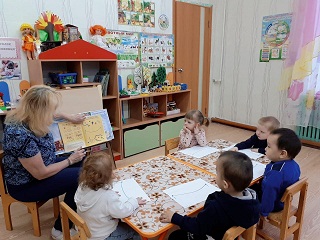 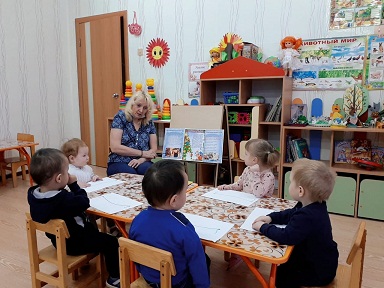 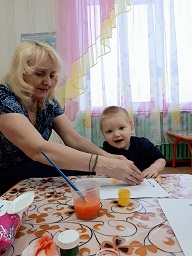 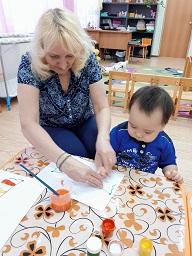 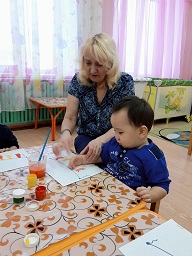 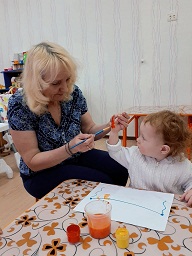 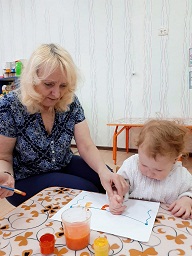 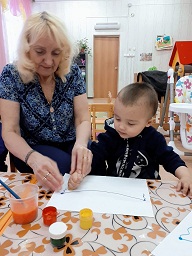 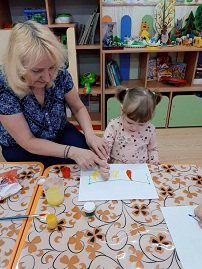 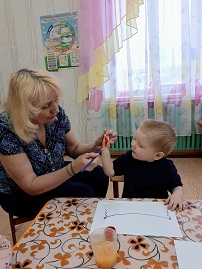 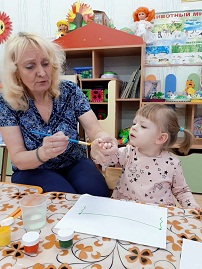 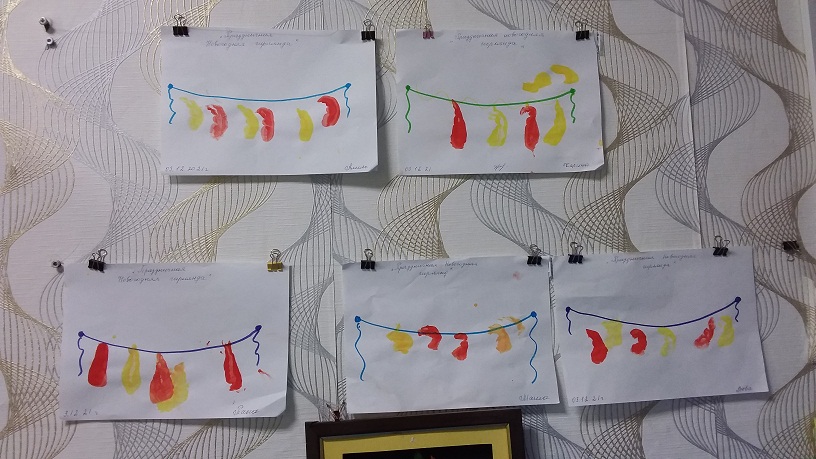 Воспитатель: Довбуш В.Г.                            03.12. 2021 г.